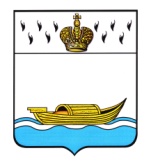 АДМИНИСТРАЦИЯВышневолоцкого городского округа                                                   Постановлениеот 31.12.2019                                                                                                        № 33                                               г. Вышний ВолочекОб утверждении Порядка размещениясведений о доходах, расходах, об имуществеи обязательствах имущественного характераруководителей муниципальных учрежденийВышневолоцкого городского округа, ихсупругов и несовершеннолетних детей наофициальном сайте АдминистрацииВышневолоцкого городского округа винформационно-телекоммуникационной сети«Интернет» и предоставления этих сведенийобщероссийским средствам массовой информациидля опубликованияВ соответствии с частью 6 статьи 8, частью 4 статьи 8.1. Федерального закона от 25.12.2008 № 273-ФЗ «О противодействии коррупции», Федеральным законом от 02.03.2007 № 25-ФЗ «О муниципальной службе в Российской Федерации», Указом Президента РФ от 08.07.2013 № 613 «Вопросы противодействия коррупции», Администрация Вышневолоцкого городского округа постановляет:1. Утвердить Порядок размещения сведений о доходах, расходах, об имуществе и обязательствах имущественного характера руководителей муниципальных учреждений Вышневолоцкого городского округа, их супругов и несовершеннолетних детей на официальном сайте Администрации Вышневолоцкого городского округа в информационно-телекоммуникационной сети «Интернет» и предоставления этих сведений общероссийским средствам массовой информации для опубликования (прилагается).2. Руководителям самостоятельных структурных подразделений Администрации Вышневолоцкого городского округа руководствоваться в своей работе настоящим постановлением.3. Контроль за исполнением настоящего постановления возложить на заместителя Главы Администрации Вышневолоцкого городского округа Шарапову Н.В.4. Настоящее постановление вступает в силу со дня его подписания и подлежит официальному опубликованию в газете «Вышневолоцкая правда» и размещению на официальном сайте Администрации Вышневолоцкого городского округа в информационно-телекоммуникационной сети «Интернет».Глава Вышневолоцкого городского округа                                             Н.П. РощинаПорядокразмещения сведений о доходах, расходах, об имуществе и обязательствах имущественного характера руководителей муниципальных учреждений Вышневолоцкого городского округа, их супругов и несовершеннолетних детей на официальном сайте Администрации Вышневолоцкого городского округа в информационно-телекоммуникационной сети «Интернет» и предоставления этих сведений общероссийским средствам массовой информации для опубликования1. Настоящим Порядком устанавливаются обязанности Администрации Вышневолоцкого городского округа, самостоятельных структурных подразделений Администрации Вышневолоцкого городского округа по размещению сведений о доходах, расходах, об имуществе и обязательствах имущественного характера руководителей муниципальных учреждений Вышневолоцкого городского округа (далее- руководители муниципальных учреждений), их супругов и несовершеннолетних детей на официальном сайте Администрации Вышневолоцкого городского округа в информационно-телекоммуникационной сети «Интернет» (далее - официальный сайт) и предоставлению этих сведений общероссийским средствам массовой информации для опубликования в связи с их запросами, если федеральными законами не установлен иной порядок размещения указанных сведений и (или) их предоставления общероссийским средствам массовой информации для опубликования.2. На официальном сайте размещаются и общероссийским средствам массовой информации предоставляются для опубликования следующие сведения о доходах, расходах, об имуществе и обязательствах имущественного характера руководителей муниципальных учреждений, а также сведений о доходах, расходах, об имуществе и обязательствах имущественного характера их супруг (супругов) и несовершеннолетних детей:а) перечень объектов недвижимого имущества, принадлежащих руководителю муниципального учреждения, его супруге (супругу) и несовершеннолетним детям на праве собственности или находящихся в их пользовании, с указанием вида, площади и страны расположения каждого из таких объектов;б) перечень транспортных средств с указанием вида и марки, принадлежащих на праве собственности руководителю муниципального учреждения, его супруге (супругу) и несовершеннолетним детям;в) декларированный годовой доход руководителя муниципального учреждения, его супруги (супруга) и несовершеннолетних детей;г) сведения об источниках получения средств, за счет которых совершены сделки по приобретению земельного участка, иного объекта недвижимого имущества, транспортного средства, ценных бумаг, долей участия, паев в уставных (складочных) капиталах организаций, если общая сумма таких сделок превышает общий доход руководителя муниципального учреждения и его супруги (супруга) за три последних года, предшествующих отчетному периоду.3. В размещаемых на официальном сайте и предоставляемых общероссийским средствам массовой информации для опубликования сведениях о доходах, расходах, об имуществе и обязательствах имущественного характера запрещается указывать:а) иные сведения (кроме указанных в пункте 2 настоящего порядка) о доходах руководителя муниципального учреждения, его супруги (супруга) и несовершеннолетних детей, об имуществе, принадлежащем на праве собственности названным лицам, и об их обязательствах имущественного характера;б) персональные данные супруги (супруга), детей и иных членов семьи руководителя муниципального учреждения;в) данные, позволяющие определить место жительства, почтовый адрес, телефон и иные индивидуальные средства коммуникации руководителя муниципального учреждения, его супруги (супруга), детей и иных членов семьи;г) данные, позволяющие определить местонахождение объектов недвижимого имущества, принадлежащих руководителю муниципального учреждения, его супруге (супругу), детям, иным членам семьи на праве собственности или находящихся в их пользовании;д) информацию, отнесенную к государственной тайне или являющуюся конфиденциальной.4. Сведения о доходах, расходах, об имуществе и обязательствах имущественного характера, указанные в пункте 2 настоящего порядка, за весь период замещения лицом должности руководителя муниципального учреждения находятся на официальном сайте и ежегодно обновляются в течение 14 рабочих дней со дня истечения срока, установленного для их подачи.5. Размещение на официальном сайте сведений о доходах, об имуществе и обязательствах имущественного характера, указанных в пункте 2 настоящего порядка, и предоставление этих сведений общероссийским средствам массовой информации для опубликования обеспечивается:а) Администрацией Вышневолоцкого городского округа, осуществляющей функции и полномочия учредителя муниципального учреждения, и в отношении руководителя которого представителем нанимателя (работодателем) является Глава Вышневолоцкого городского округа;б) самостоятельным структурным подразделением Администрации Вышневолоцкого городского округа, осуществляющим функции и полномочия учредителя муниципального учреждения, и в отношении руководителя которого представителем нанимателя (работодателем) является руководитель самостоятельного структурного подразделения. 6. Администрация Вышневолоцкого городского округа, самостоятельные структурные подразделения Администрации Вышневолоцкого городского округа:а) в течение трех рабочих дней со дня поступления запроса от общероссийского средства массовой информации сообщают руководителю муниципального учреждения, в отношении которого поступил запрос;б) в течение семи рабочих дней со дня поступления запроса от общероссийского средства массовой информации обеспечивают предоставление ему сведений, указанных в пункте 2 настоящего порядка, в том случае, если запрашиваемые сведения отсутствуют на официальном сайте.7. Сведения о доходах, расходах, об имуществе и обязательствах имущественного характера руководителей муниципальных учреждений, а также сведений о доходах, расходах, об имуществе и обязательствах имущественного характера их супругов и несовершеннолетних детей размещаются на официальном сайте и общероссийским средствам массовой информации предоставляются для опубликования по форме согласно приложению к настоящему Порядку.8. При представлении руководителями муниципальных учреждений уточненных сведений о доходах, расходах, об имуществе и обязательствах имущественного характера, а также сведений о доходах, расходах, об имуществе и обязательствах имущественного характера их супругов и несовершеннолетних детей соответствующие изменения вносятся в размещенные на официальном сайте сведения о доходах, об имуществе и обязательствах имущественного характера не позднее 14 рабочих дней после окончания срока, установленного для представления уточненных сведений.9. Сотрудники Администрации Вышневолоцкого городского округа, самостоятельных структурных подразделений Администрации Вышневолоцкого городского округа, обеспечивающие размещение сведений о доходах, расходах, об имуществе и обязательствах имущественного характера на официальном сайте и их представление общероссийским средствам массовой информации для опубликования, несут в соответствии с законодательством Российской Федерации ответственность за несоблюдение настоящего Порядка, а также за разглашение сведений, отнесенных к государственной тайне или являющихся конфиденциальными.Глава Вышневолоцкого городского округа                                         Н.П. РощинаСведенияо доходах, расходах, об имуществе и обязательствах имущественного характера за периодс 1 января 20__г. по 31 декабря 20__г.1 Фамилия и инициалы супруги (супруга) и несовершеннолетних детей не указывается2Уточнение - сын или дочь не предусмотрены3 Должность указывается для руководителя муниципального учреждения4Сведения указываются, если общая сумма сделок превышает общий доход руководителя муниципального учреждения и его супруги (супруга) за три последних года, предшествующих отчетному периодуПриложение к постановлению Администрации Вышневолоцкого городского округаот 31.12.2019 № 33Приложение к Порядку размещения сведений о доходах, расходах, об имуществе и обязательствах имущественного характера руководителей муниципальных учреждений Вышневолоцкого городского округа, их супругов и несовершеннолетних детей на официальном сайте Администрации Вышневолоцкого городского округа в информационно-телекоммуникационной сети «Интернет» и предоставления этих сведений общероссийским средствам массовой информации для опубликования(форма)Nп/пФамилия и инициалы лица,замещающего должность руководителя муниципального учреждения, чьи сведения размещаютсяДолж-ность3Объекты недвижимости, находящиеся в собственностиОбъекты недвижимости, находящиеся в собственностиОбъекты недвижимости, находящиеся в собственностиОбъекты недвижимости, находящиеся в собственностиОбъекты недвижимости, находящиеся в пользованииОбъекты недвижимости, находящиеся в пользованииОбъекты недвижимости, находящиеся в пользованииТранс-портные средства (вид, марка)Деклари-рованныйгодовой доход (руб.)Сведения об источниках получения средств, за счет которых совершена сделка4(вид приобретенного имущества, источники)Nп/пФамилия и инициалы лица,замещающего должность руководителя муниципального учреждения, чьи сведения размещаютсяДолж-ность3вид объектавид собственностипло-щадь (кв.м)страна располо-жениявид объектапло-щадь (кв.м)страна располо-женияТранс-портные средства (вид, марка)Деклари-рованныйгодовой доход (руб.)Сведения об источниках получения средств, за счет которых совершена сделка4(вид приобретенного имущества, источники)1.2.Супруг (супруга)13.Несовершеннолетний ребенок2